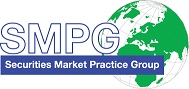 SMPG - Corporate ActionsTelephone conference Minutes 14 July, 2020Final Version 1.0 – September 21, 2020  Table of Contents1.	Approval of June 16 Meeting minutes	42.	CA418   SR2019 GMP1-3 updates – TNDP MP	43.	CA419   Definition of Instructed and Uninstructed Balances	44.	CA437   Auto-FX - Update of GMP1 Section 8.6	45.	CA444   Usage of QINS as Requested Quantity	46.	CA449 New MP for the usage of TAXR in Instruction	47.	CA450   Usage of TBSP and UNSP for DTCH events (SR2020 - CR1533)	48.	CA451   New MITI MP (SR2020 - CR1517)	59.	CA453   Key data for TEND with early tender premium	510.	CA457   GMP1 Section 8.17 on Usage of DateTime with Format Option E (UTC)	511.	AOB:	5Attendees ListApproval of June 16 Meeting minutesNo comments received on draft minutes of June 16 meeting, therefore the minutes are approved without changes.CA418   SR2019 GMP1-3 updates – TNDP MPDaniel has reviewed the whole MP document to make it more consistent to cover AU, US and DE use cases. Daniel proposes to remove also all (WORD and Excel) examples contained in the document and to add instead one sample of a TNDP event in the SMPG CA GMP Part 4 (in the event templates). Daniel will go back to Narelle and Steve asap to see if they can approve this new MP version.If approved, it can be published in the next version 1.1 of the SMPG GMP Part 1 around end of August.Actions: Narelle and Steve to revert to Daniel latest version of TNDP with comments if any. Post meeting Note: Final TNDP market practice as approved by AU, US and DE on July 17:CA419   Definition of Instructed and Uninstructed BalancesPending action not yet performed.Action: Mari to review the wording of the MP for next call. CA437   Auto-FX - Update of GMP1 Section 8.6Pending action not yet performed.Action: Christine to review the wording of the MP for next call. CA444   Usage of QINS as Requested QuantityPending action not yet performed.Action: Mari, Jean-Pierre and Christine to draft for next call an extra text to 5.5, for a recommendation to include narrative when it is not clear on what QINS will mean.CA449 New MP for the usage of TAXR in InstructionMari has nearly drafted the text, as approved by the Tax SG. Mari will send it to everyone for NMPG final review asap.Action: Mari to send the tax breakdown MP for review.CA450   Usage of TBSP and UNSP for DTCH events (SR2020 - CR1533)Input: Catarina presented the proposal from the LU NMPG:Action: Jacques will email it asap to NMPGs for review. NMPGs are requested to review and revert by the next call.CA451   New MITI MP (SR2020 - CR1517)The French NMPG proposed adding “securities transaction statements” and amending the second paragraph slightly as shown in the document inserted here below.LU: Approves the proposed text.Action: Jacques will email it asap to NMPGs for review.NMPGs are requested to review and revert by the next call.CA453   Key data for TEND with early tender premiumLaura has checked a few examples from DTCC and the US seems to use SOFE when tendering against cash. The item can be closed. Action: Close item.CA457   GMP1 Section 8.17 on Usage of DateTime with Format Option E (UTC)Jacques has not yet had time to perform his action; the item was postponed. Action: Jacques to propose an update for the MPs in GMP1.AOB: The next SMPG Global meeting in the fall will be held virtually via Webex.The plenary meeting will be held on September 30 from 12:00 to 4:30 PM CEST.The CA WG sessions will be scheduled between September 28 and October 2 (except on Sept 30) from 12:00 to 4:00 PM CEST.The exact schedule will be communicated later. The Friday session (Oct 2) may be cancelled, if not needed.Next Meeting:   September 1, 2020 from 2:00 to 4:00 PM CET------------------------ End of the Meeting Minutes ---------------NMPGFirst NameLast NameInstitution = PresentATMr. GunterBauerUnicreditExcusedAUMs. NarelleRutterASXExcusedBEMs.VéroniquePeetersBNY MellonExcusedCAMr.CairbreCowinRBCExcusedCHMr.MikeBlumerCredit SuisseDEMrSchaeferDanielHSBCDEMrMelchiorHendrikState Street Bank InternationalExcusedDKMs Ravn Charlotte VP Securities A/S ExcusedDKMr.HattensRandi MarieVP Securities A/SExcusedESMs.CintaCristobalBBVAExcusedESMrsDiegoGarciaDBExcusedFIMs Rask SariNordea Bank Plc ExcusedFRMrJean-PierreKlakStatestreetExcusedGRMs.AngelaKatopodiEurobankExcusedHKMr.JohnMichaelExcusedHKMr.JamesMullensNomuraITMs Deantoni Paola SGSS spaExcusedJPMr HidekiItoMizuho BankJPMr.ArataKazunoriMizuho BankLUMs.CatarinaMarquesClearstreamMDPUGMr.PeterHindsMDPUG / Interactive DataExcusedMDPUGMr. AidanDevaneyICEExcusedMDPUGMs.LauraFullerTelekursNLMr van der Velpen Ben ING Bank N.V.ExcusedNOMr.AlexanderWathneNordeaExcusedPLMr.MichalKrystkiewiczCSD of Poland (KDPW S.A.)ExcusedRUMsElenaSolovyevaROSSWIFTExcusedSEMs.ChristineStrandbergSEB SGMr.Jyi-ChenChuehSCExcusedSLMr.RokSketaKDDExcusedUK & IEMs.MariangelaFumagalliBNP ParibasUK & IEMr.MatthewMiddletonLSEUS ISITCMr.SteveSloanDTCCExcusedUS ISITCMr.PaulFullamFiservXSMr. LambotteJean-PaulEuroclear ZAMr.SanjeevJayramFirst National BankSWIFTMr.JacquesLittréSWIFTSWIFTMs.MiekoMoriokaSWIFT APACExcused